Dragi učenici, Vaš je zadatak da proučite udžbenik od strane 44. do 51. strane. Prepišete plan ploče u bilježnicu:                                                          MATERIJALI U GRADITELJSTVU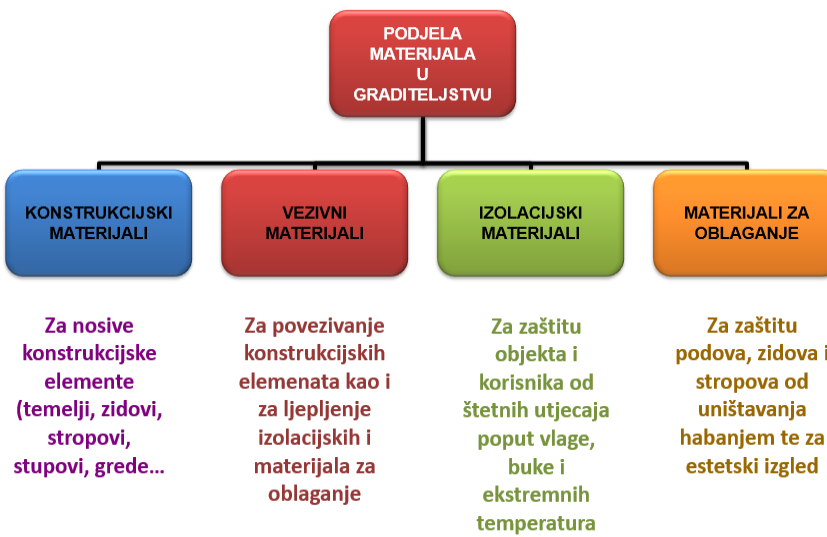 Ispod svakog materijala dodajte koji su to materijali. Koji su to materijali pronađite u udžbeniku.  Npr. Ispod izolacijskih materijala dodati ćete stiropor, mineralna vuna…